Ejercicio nº 1.-Completa la siguiente tabla escribiendo el porcentaje, la fracción y el número decimal que corresponde en cada caso: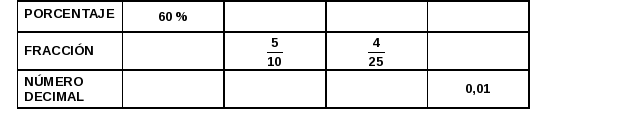  Solución:  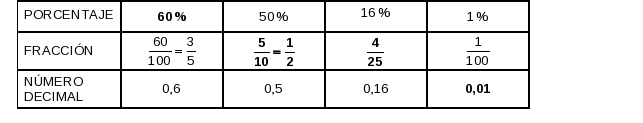 Ejercicio nº 2.-Calcula los porcentajes pedidos en a) y b) y las cantidades que correspondan a los porcentajes dados en c) y d):a) 25 % de 3 602b) 12 % de 200c) 90 es el 25 % de …d) 297 es el 30 % de … Solución:  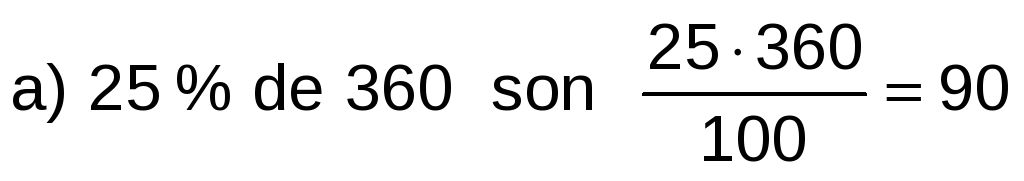 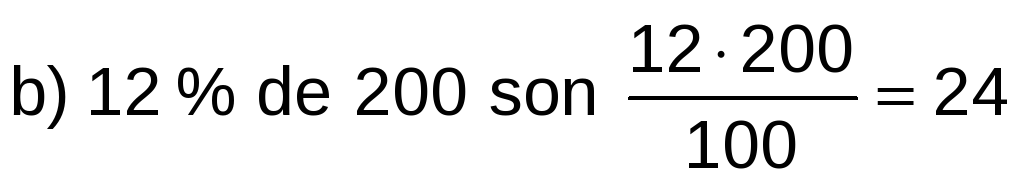 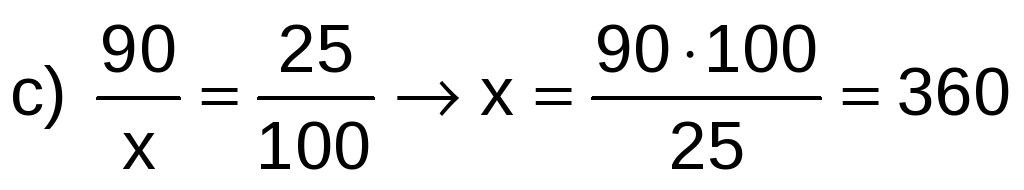 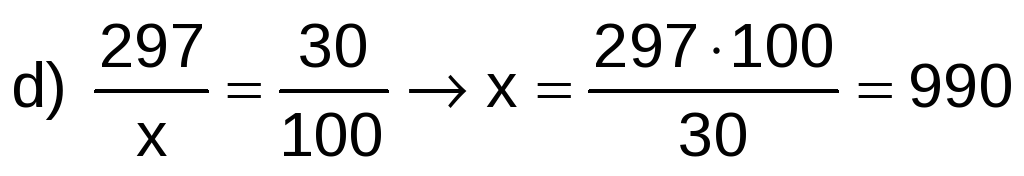 Ejercicio nº 3.-El 15 % de los 200 científicos que acuden a un congreso son africanos, el 25 % europeos, el 10,5 % asiáticos y el resto americanos. ¿Qué porcentaje de los asistentes son americanos? ¿Cuántos congresistas son de este continente? Solución:  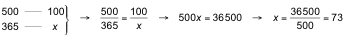 El porcentaje de africanos, europeos y asiáticos es 15 % + 25 % + 10,5 % = 50,5 %.El porcentaje de americanos es 100 % − 50,5 % = 49,5 %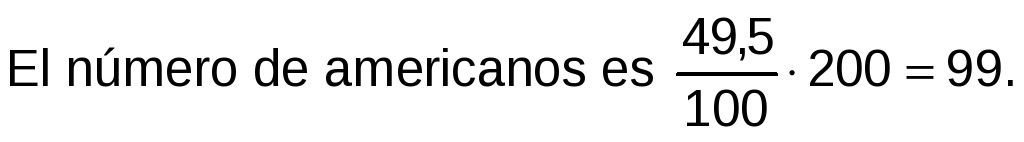 Ejercicio nº 4.-Una agencia de viajes saca una oferta de un viaje al Caribe y en la primera semana vende 78 plazas lo que supone un 15 % del total. ¿De cuántas plazas se compone la oferta? Solución:  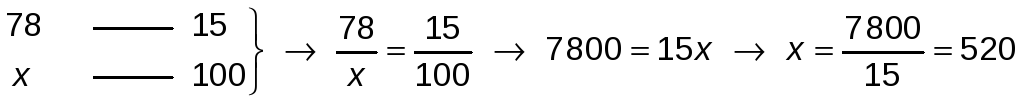 La oferta se compone de 520 plazas.Ejercicio nº 5.-Una camisa rebajada el 15 % de su precio me ha costado 18,4 euros. ¿Cuál era su precio inicial? Solución:  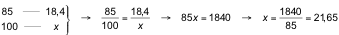 El precio inicial de la camisa era de 21,65 euros.Título de la materia:MatemáticasNivel:ESO 1Opción:BNombre:Grupo:Evaluación:N.º:Calificación:Fecha: